13.04.2021r. wtorek„ W KINIE”MUZYKA FILMOWA:Wysłuchajcie fragmentów piosenek i powiedzcie z jakiej bajki pochodzi. (proszę nie pokazywać dzieciom monitora podczas słuchania)Kraina lodu: https://www.youtube.com/watch?v=zgtLx-v44_Q Merida Waleczna : https://www.youtube.com/watch?v=L_z9RVeUt1E Alladyn : https://www.youtube.com/watch?v=S3ddI4gYt4I Iniemamocni : https://www.youtube.com/watch?v=DILGRUPLPn8 Piękna i bestia : https://www.youtube.com/watch?v=ulNdEvW6UKYAuta: https://www.youtube.com/watch?v=IBiuBtO-oaI Sing : https://www.youtube.com/watch?v=UaCHchr03AM Toy Story : https://www.youtube.com/watch?v=i4f8ahyCxoY Król lew : https://www.youtube.com/watch?v=FBqZUbKzjnk Sąsiedzi : https://www.youtube.com/watch?v=rcXWDDYFFS0 W KINIE:Proszę przeczytać dzieciom wiersz i zadać pytania: Gdzie co sobotę chodził Jaś? Co on tam robił? Czy to było właściwe zachowanie? Co się stało pewnej soboty? Czy zachowanie kolegów przeszkadzało kolegom?W kinieAutor nieznanyPiegowaty Jaś z Radzyniaco sobotę szedł do kina.Co sobotę wszyscy w kiniemieli dość Jasiowych minek.Bo ten piegowaty chłopakwszystko robił tam na opak,głośno gadał, jadł, szeleścił,ze sześć paczek chrupek zmieścił.Potem czas na popijanie,puszek z sykiem otwieranie,tupot nóg i głośne śmiechy,ależ Jasio miał uciechę!Jaś się dziwił, że dziewczynażadna nie chce z nim do kina.A koledzy też nie chcieli,widząc Jasia osłupieli…Pewnej soboty bez jego wiedzyusiedli za nim jego koledzy,jedli i pili głośno chrząkając,i Jasiowi w fotel często stukając.Jasia Pieguska złość już rozsadza!A widzisz Jasiu, jak to przeszkadza…„cicho” – wyszeptał – „film oglądajcie…”I w oglądaniu nie przeszkadzajcie.PRAWDA CZY FAUSZ:Proszę przeczytać dzieciom zdania, dzieci mają określić, czy to jest właściwe, czy też niewłaściwe zachowanie. Dzieci mają uzasadnić, dlaczego tak myślą. W kinie jemy chipsy i głośno szeleścimy torebkami; W kinie spokojnie oglądamy film, nie komentując sytuacji; W kinie kładziemy nogi na fotelsąsiada, bo tak jest nam wygodnie siedzieć; W kinie siadamy wygodnie, ale tak, aby nikomunie przeszkadzać; W kinie jemy i pijemy, głośno chrząkając.W FOTELU KINOWYM:Usiądźcie wygodnie i podajcie nazwy przedmiotów poniżej, podzielcie poszczególne wyrazy na sylaby i powiedzcie  głoskę na początku wyrazu, policzcie głoski w poszczególnych wyrazach.FOTEL                            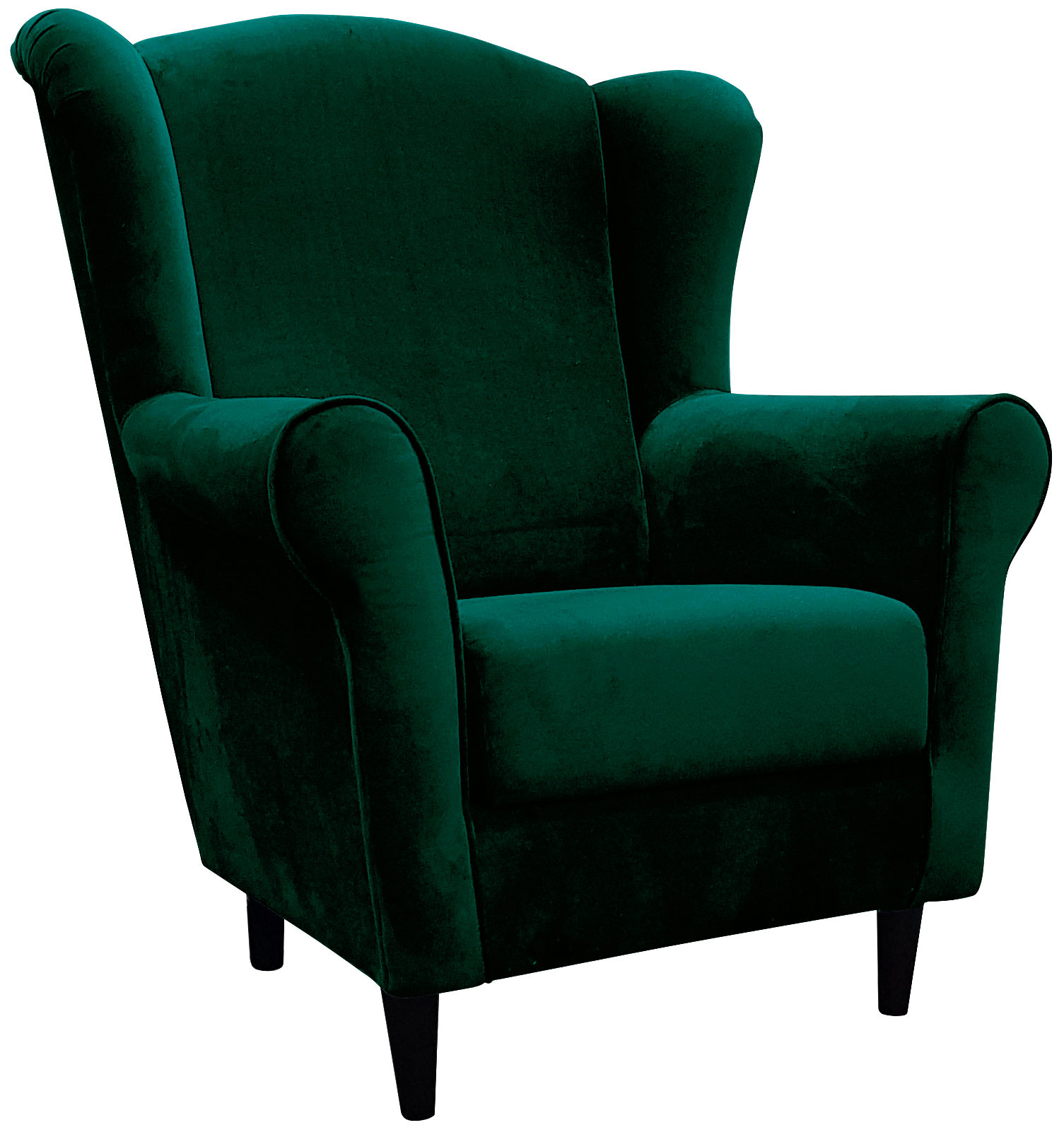 FOKA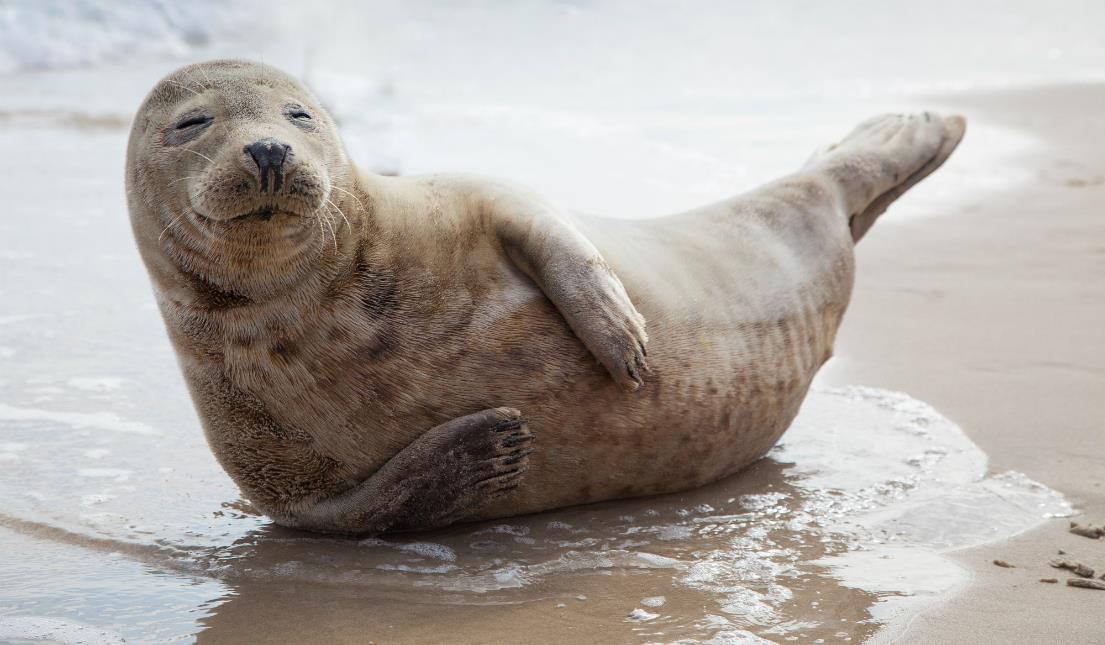 FORTEPIAN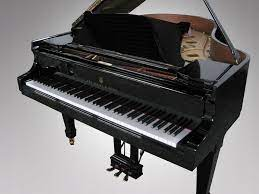 FONTANNA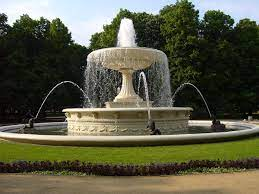 FARBY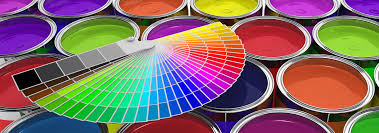 FAJKA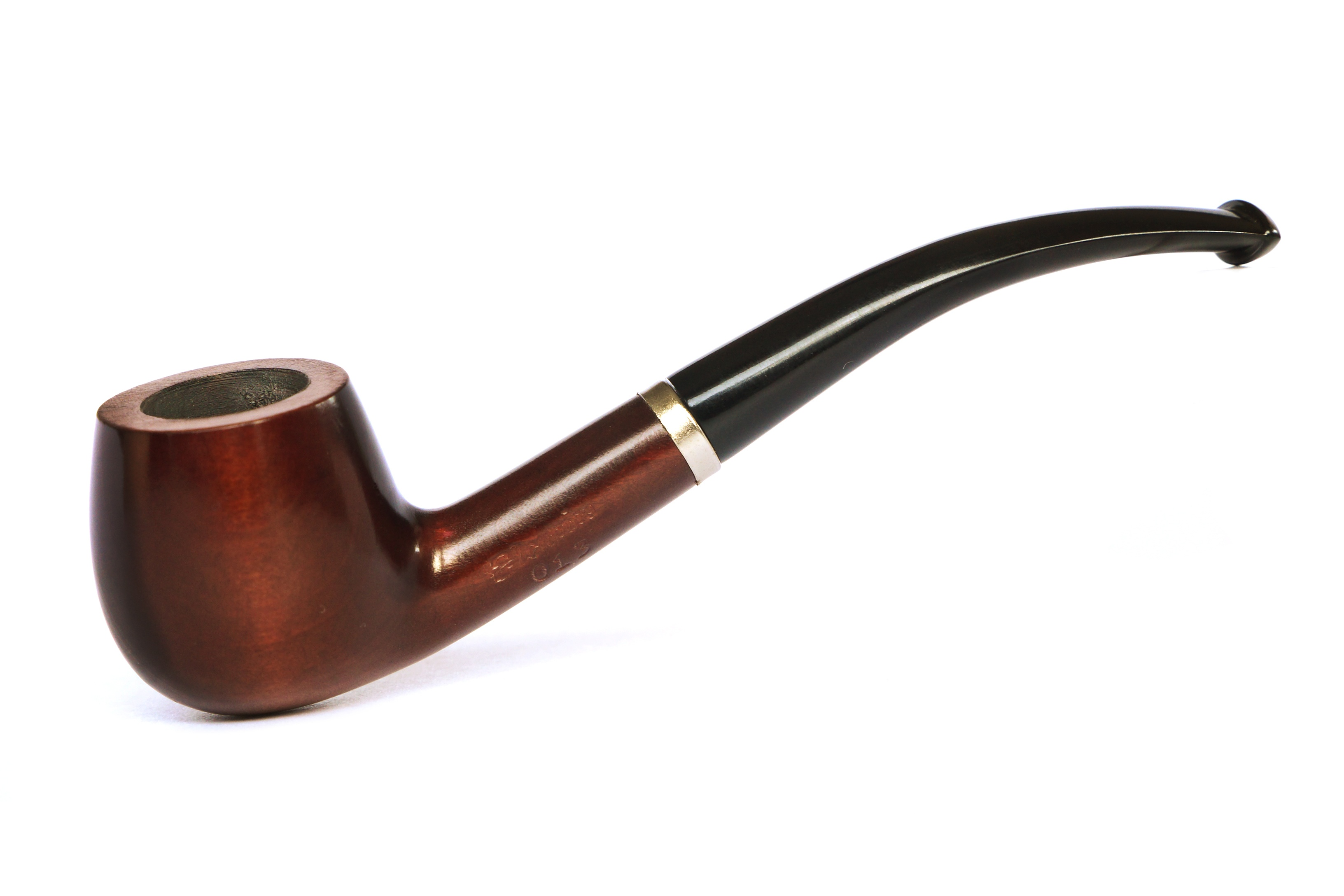 FALA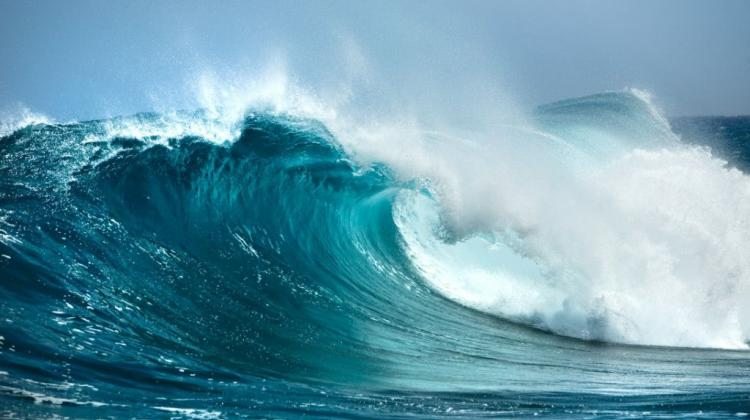 FASOLA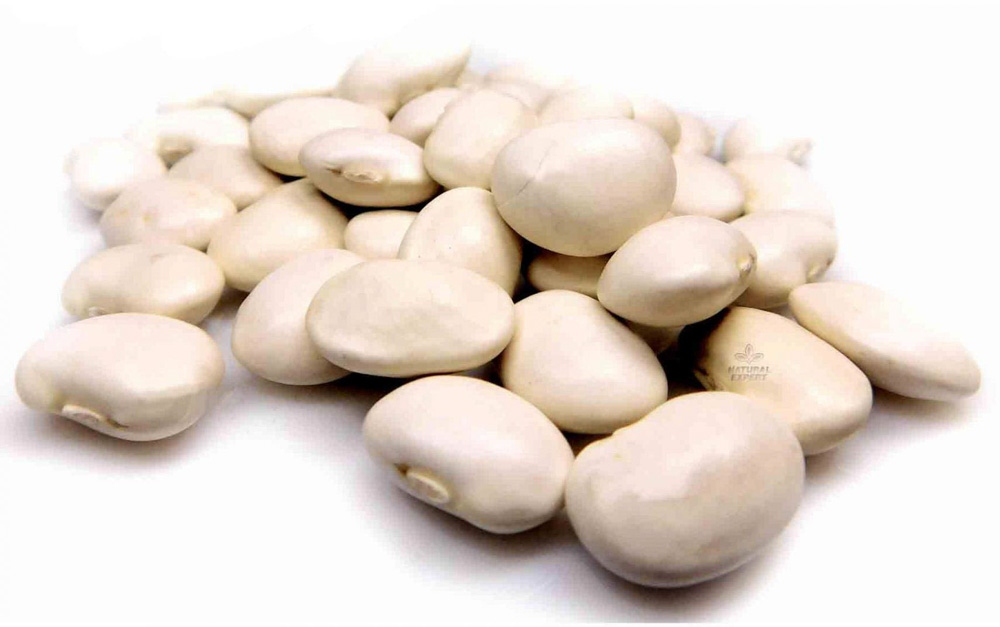 PRACA W KSIĄŻCE- zróbcie proszę str. Nr. 4( wszystkie prace na ten tydzień z książek znajdziecie na stronie przedszkola)PLAKAT DO MOJEGO ULUBIONEGO FILMU- PRACA PLASTYCZNA: wykorzystajcie to co macie w domu kredki, flamastry, ołówki, markery, blok lub karton dowolnej wielkości. Narysujcie postaci ze swojego ulubionego filmu. Możecie poprosić rodziców by pomogli napisać wam tytuł.